Ålands lagtings beslut om antagande avLandskapslag om ändring av 23a § landskapslagen om besiktning och registrering av fordon	I enlighet med lagtingets beslut ändras 23a § 2 mom. landskapslagen (1993:19) om besiktning och registrering av fordon sådant momentet lyder enligt landskapslagen 2006/31 som följer:23a §Utlämnande av uppgifter- - - - - - - - - - - - - - - - - - - - - - - - - - - - - - - - - - - - - - - - - - - - - - - - - - - -	Personuppgifter om fordonets ägare eller innehavare får lämnas ut endast om mottagaren har rätt att enligt dataskyddslagstiftningen behandla dessa uppgifter.__________________	Denna lag träder i kraft den__________________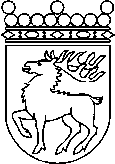 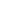 Ålands lagtingBESLUT LTB 44/2018BESLUT LTB 44/2018DatumÄrende2018-11-21LF 14/2017-2018	Mariehamn den 21 november 2018	Mariehamn den 21 november 2018Gun-Mari Lindholm talmanGun-Mari Lindholm talmanVeronica Thörnroos  vicetalmanViveka Eriksson  vicetalman